
                                 Province of the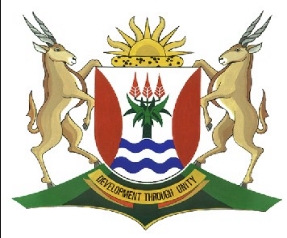 EASTERN CAPEEDUCATIONDIRECTORATE SENIOR CURRICULUM MANAGEMENT (SEN-FET)HOME SCHOOLING SELF-STUDY ANSWER SHEETSUBJECTINFORMATION TECHNOLOGY THEORYGRADE11DATE24 August to 28 Augustl 2020TOPICDatabase Design – Characteristics of quality data.TERM 3REVISION(Please tick)TERM 3 CONTENTTIME ALLOCATION1hrTIPS TO KEEP HEALTHY1.  WASH YOUR HANDS thoroughly with soap and water for at least 20 seconds.  Alternatively, use hand sanitizer with an alcohol content of at least 60%.2.  PRACTISE SOCIAL DISTANCING – keep a distance of 1m away from other people.3.  PRACTISE GOOD RESPIRATORY HYGIENE:  cough or sneeze into your elbow or tissue and dispose of the tissue immediately after use.4.  TRY NOT TO TOUCH YOUR FACE.  The virus can be transferred from your hands to your nose, mouth and eyes. It can then enter your body and make you sick. 5.  STAY AT HOME. TIPS TO KEEP HEALTHY1.  WASH YOUR HANDS thoroughly with soap and water for at least 20 seconds.  Alternatively, use hand sanitizer with an alcohol content of at least 60%.2.  PRACTISE SOCIAL DISTANCING – keep a distance of 1m away from other people.3.  PRACTISE GOOD RESPIRATORY HYGIENE:  cough or sneeze into your elbow or tissue and dispose of the tissue immediately after use.4.  TRY NOT TO TOUCH YOUR FACE.  The virus can be transferred from your hands to your nose, mouth and eyes. It can then enter your body and make you sick. 5.  STAY AT HOME. TIPS TO KEEP HEALTHY1.  WASH YOUR HANDS thoroughly with soap and water for at least 20 seconds.  Alternatively, use hand sanitizer with an alcohol content of at least 60%.2.  PRACTISE SOCIAL DISTANCING – keep a distance of 1m away from other people.3.  PRACTISE GOOD RESPIRATORY HYGIENE:  cough or sneeze into your elbow or tissue and dispose of the tissue immediately after use.4.  TRY NOT TO TOUCH YOUR FACE.  The virus can be transferred from your hands to your nose, mouth and eyes. It can then enter your body and make you sick. 5.  STAY AT HOME. TIPS TO KEEP HEALTHY1.  WASH YOUR HANDS thoroughly with soap and water for at least 20 seconds.  Alternatively, use hand sanitizer with an alcohol content of at least 60%.2.  PRACTISE SOCIAL DISTANCING – keep a distance of 1m away from other people.3.  PRACTISE GOOD RESPIRATORY HYGIENE:  cough or sneeze into your elbow or tissue and dispose of the tissue immediately after use.4.  TRY NOT TO TOUCH YOUR FACE.  The virus can be transferred from your hands to your nose, mouth and eyes. It can then enter your body and make you sick. 5.  STAY AT HOME. INSTRUCTIONSResources used// Most of this week’s work is taken from the New DBE bookIts gr8! @ grade11 theory, Study Opportunities Information Technology Theory Book Grade 11 , DBEPast Exam PapersAnswer all questionsTIPS TO KEEP HEALTHY1.  WASH YOUR HANDS thoroughly with soap and water for at least 20 seconds.  Alternatively, use hand sanitizer with an alcohol content of at least 60%.2.  PRACTISE SOCIAL DISTANCING – keep a distance of 1m away from other people.3.  PRACTISE GOOD RESPIRATORY HYGIENE:  cough or sneeze into your elbow or tissue and dispose of the tissue immediately after use.4.  TRY NOT TO TOUCH YOUR FACE.  The virus can be transferred from your hands to your nose, mouth and eyes. It can then enter your body and make you sick. 5.  STAY AT HOME. TIPS TO KEEP HEALTHY1.  WASH YOUR HANDS thoroughly with soap and water for at least 20 seconds.  Alternatively, use hand sanitizer with an alcohol content of at least 60%.2.  PRACTISE SOCIAL DISTANCING – keep a distance of 1m away from other people.3.  PRACTISE GOOD RESPIRATORY HYGIENE:  cough or sneeze into your elbow or tissue and dispose of the tissue immediately after use.4.  TRY NOT TO TOUCH YOUR FACE.  The virus can be transferred from your hands to your nose, mouth and eyes. It can then enter your body and make you sick. 5.  STAY AT HOME. TIPS TO KEEP HEALTHY1.  WASH YOUR HANDS thoroughly with soap and water for at least 20 seconds.  Alternatively, use hand sanitizer with an alcohol content of at least 60%.2.  PRACTISE SOCIAL DISTANCING – keep a distance of 1m away from other people.3.  PRACTISE GOOD RESPIRATORY HYGIENE:  cough or sneeze into your elbow or tissue and dispose of the tissue immediately after use.4.  TRY NOT TO TOUCH YOUR FACE.  The virus can be transferred from your hands to your nose, mouth and eyes. It can then enter your body and make you sick. 5.  STAY AT HOME. TIPS TO KEEP HEALTHY1.  WASH YOUR HANDS thoroughly with soap and water for at least 20 seconds.  Alternatively, use hand sanitizer with an alcohol content of at least 60%.2.  PRACTISE SOCIAL DISTANCING – keep a distance of 1m away from other people.3.  PRACTISE GOOD RESPIRATORY HYGIENE:  cough or sneeze into your elbow or tissue and dispose of the tissue immediately after use.4.  TRY NOT TO TOUCH YOUR FACE.  The virus can be transferred from your hands to your nose, mouth and eyes. It can then enter your body and make you sick. 5.  STAY AT HOME. 1        a. A b. C c. D d. C e. B 2       – Accuracy – Relevancy – Consistency – Currency – Correctness. 3        a. Consistency b. Relevancy c. Relevancy d. Accuracy 4     To check whether the data is accurate and in the correct format. 5      INCOME_BILLION: Range check - a range check ensures that the data falls within a specific range. This is useful for items such as amounts or durations.           GENRE : Data type check - a data type check ensures that the data is of the correct typ (e.g. string, integer, double or datetime).           STUDIO_NAME : Data type check - a data type check ensures that the data is of the correct typ (e.g. string, integer, double or datetime).           STUDIO_LOCATION : Data type check - a data type check ensures that the data is of the correct typ (e.g. string, integer, double or datetime). 6       Accept all reasonable examples:           Data is raw material; and information is when data is organised and presented by someone. For example, if I take individual pictures of all the learners in your school, the collection of photographs is data. When the photographs are re-organised into each class unit, then the photographs become information.           Knowledge is information read, heard, or seen, and understood. 7        The aim of grouping data is to allow you to work with data more easily.1        a. A b. C c. D d. C e. B 2       – Accuracy – Relevancy – Consistency – Currency – Correctness. 3        a. Consistency b. Relevancy c. Relevancy d. Accuracy 4     To check whether the data is accurate and in the correct format. 5      INCOME_BILLION: Range check - a range check ensures that the data falls within a specific range. This is useful for items such as amounts or durations.           GENRE : Data type check - a data type check ensures that the data is of the correct typ (e.g. string, integer, double or datetime).           STUDIO_NAME : Data type check - a data type check ensures that the data is of the correct typ (e.g. string, integer, double or datetime).           STUDIO_LOCATION : Data type check - a data type check ensures that the data is of the correct typ (e.g. string, integer, double or datetime). 6       Accept all reasonable examples:           Data is raw material; and information is when data is organised and presented by someone. For example, if I take individual pictures of all the learners in your school, the collection of photographs is data. When the photographs are re-organised into each class unit, then the photographs become information.           Knowledge is information read, heard, or seen, and understood. 7        The aim of grouping data is to allow you to work with data more easily.1        a. A b. C c. D d. C e. B 2       – Accuracy – Relevancy – Consistency – Currency – Correctness. 3        a. Consistency b. Relevancy c. Relevancy d. Accuracy 4     To check whether the data is accurate and in the correct format. 5      INCOME_BILLION: Range check - a range check ensures that the data falls within a specific range. This is useful for items such as amounts or durations.           GENRE : Data type check - a data type check ensures that the data is of the correct typ (e.g. string, integer, double or datetime).           STUDIO_NAME : Data type check - a data type check ensures that the data is of the correct typ (e.g. string, integer, double or datetime).           STUDIO_LOCATION : Data type check - a data type check ensures that the data is of the correct typ (e.g. string, integer, double or datetime). 6       Accept all reasonable examples:           Data is raw material; and information is when data is organised and presented by someone. For example, if I take individual pictures of all the learners in your school, the collection of photographs is data. When the photographs are re-organised into each class unit, then the photographs become information.           Knowledge is information read, heard, or seen, and understood. 7        The aim of grouping data is to allow you to work with data more easily.1        a. A b. C c. D d. C e. B 2       – Accuracy – Relevancy – Consistency – Currency – Correctness. 3        a. Consistency b. Relevancy c. Relevancy d. Accuracy 4     To check whether the data is accurate and in the correct format. 5      INCOME_BILLION: Range check - a range check ensures that the data falls within a specific range. This is useful for items such as amounts or durations.           GENRE : Data type check - a data type check ensures that the data is of the correct typ (e.g. string, integer, double or datetime).           STUDIO_NAME : Data type check - a data type check ensures that the data is of the correct typ (e.g. string, integer, double or datetime).           STUDIO_LOCATION : Data type check - a data type check ensures that the data is of the correct typ (e.g. string, integer, double or datetime). 6       Accept all reasonable examples:           Data is raw material; and information is when data is organised and presented by someone. For example, if I take individual pictures of all the learners in your school, the collection of photographs is data. When the photographs are re-organised into each class unit, then the photographs become information.           Knowledge is information read, heard, or seen, and understood. 7        The aim of grouping data is to allow you to work with data more easily.1        a. A b. C c. D d. C e. B 2       – Accuracy – Relevancy – Consistency – Currency – Correctness. 3        a. Consistency b. Relevancy c. Relevancy d. Accuracy 4     To check whether the data is accurate and in the correct format. 5      INCOME_BILLION: Range check - a range check ensures that the data falls within a specific range. This is useful for items such as amounts or durations.           GENRE : Data type check - a data type check ensures that the data is of the correct typ (e.g. string, integer, double or datetime).           STUDIO_NAME : Data type check - a data type check ensures that the data is of the correct typ (e.g. string, integer, double or datetime).           STUDIO_LOCATION : Data type check - a data type check ensures that the data is of the correct typ (e.g. string, integer, double or datetime). 6       Accept all reasonable examples:           Data is raw material; and information is when data is organised and presented by someone. For example, if I take individual pictures of all the learners in your school, the collection of photographs is data. When the photographs are re-organised into each class unit, then the photographs become information.           Knowledge is information read, heard, or seen, and understood. 7        The aim of grouping data is to allow you to work with data more easily.